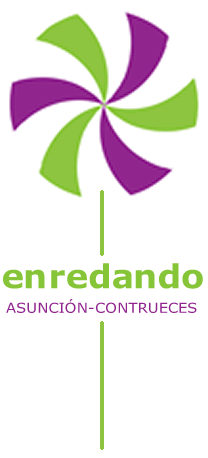        PROYECTO:ENREDANDO
       1º)¿Quiénes Somos?      Es un programa socioeducativo para menores de entre 6 y 12 años principalmente en situación de vulnerabilidad social;que desde el año 2004, impulsadas por Religiosas de la Asunción del barrio de Contrueces de Gijón(Asturias)        2ªObjetivos:General: contribuir anualmente al desarrollo integral y a la inserción educativa y social al menos de 50 niños y niñas, de la zona sur de Gijón, atendiendo específicamente a aquellos/as que presetan situaciones de vulnerabilidad o riesgo social, ayudando a las familias e implicándolas en la participación del proceso.Específicos:Desarrollar competencias que potencien su autonomía, sus capacidades intelectual y afectivas y la calidad de vida de los niños/as a través del apoyo personalizado de los procesos educativos en colaboración con los recursos y servicios que intervengan con el menor.3º) Localización del Centro:Nuestra sede social se encuentra en la calle Río Nervión,26, bajo, 33210 de Gijón (Asturias)4º)Actividades:De manera práctica, el proyecto consiste en facilitar apoyo educativo  a los niños/as de Enredando todos los días de la semana en horario de 4:30 a 7:00, intentando crear un espacio de estudio ameno y dónde se facilite la comunicación entre el grupo de monitores y los niños/as, pero dónde a la vez se transmita la importancia y la responsabilidad para el estudio.Concluido el tiempo de estudio, comienza el tiempo de merienda y a continuación el juego. A lo largo de la semana se desarrollan diferentes modalidades de juegos: talleres tutorizados como teatro y manualidades, juego libre o juegos cooperativos.Éstas actuaciones pueden concretarse en:Aula de EstudioApoyo escolarLudotecaTalleresExcursionesApoyo formativo a las familiasActividades culturalesCampamento urbanoBiblioteca de calleFormación del voluntariado.5º) Recursos Humanos:40 personas( personal contratado, estudiantes en prácticas y voluntarios/as)6º) Beneficiarios directos  del proyecto:50 niños/as de la zona sur de Gijón(barrio de Contrueces) con edades comprendidas entre 6 y 12 años30 unidades familiares40 personas(personal contratado, estudiantes en prácticas y voluntarios/as):7º) Recursos materiales y económicos:Para llevar a cabo éstas actuaciones, es muy necesario contar con una serie de medios técnicos y económicos.La distribución prevista de posibles ayudas y subvenciones para éste curso se distribuirá en las siguientes partidas: personal, mantenimiento y actividad.Pero la inversión para la que solicitamos financiación es para la adquisición de una fotocopiadora, ya que sin ella no podríamos llevar a cabo la actividad cotidiana del centro.GASTOSFOTOCOPIADORA500 EUROSINGRESOSTaller de Teatro:Aportación EnredandoAyuda Solicitada: 50 Euros50 Euros400 Euros